ПОСТАНОВЛЕНИЕс.Зубутли-Миатли12.02.2020 г.                                                                                 №  10   -ПОб утверждении муниципальной программы МО СП«сельсовет Зубутли-Миатлинский»«Комплексная программа противодействия идеологии терроризмав МО СП «сельсовет Зубутли-Миатлинский» на 2020 год»В  соответствии с постановлением Правительства Республики Дагестан от 24.01.2018г. № 6 «Об утверждении государственной программы Республики Дагестан «Комплексная программа противодействия идеологии терроризма в Республике Дагестан на 2018-2020 годы» и  во исполнение постановления Администрации МР «Кизилюртовский район» № 19 от 03.02.2020г. «Об утверждении муниципальной программы МР «Кизилюртовский район» «Комплексная программа противодействия идеологии терроризма в МР «Кизилюртовский район» на 2020 год» постановляю:1. Утвердить прилагаемую муниципальную программу «Комплексная программа противодействия идеологии терроризма в МО СП «сельсовет Зубутли-Миатлинский» на 2020 год».2. Разместить настоящее постановление на официальном сайте администрации МО СП «сельсовет Зубутли-Миатлинский» в сети Интернет.3. Контроль   исполнения   настоящего     постановления   возложить на заместителя главы администрации МО СП «сельсовет Зубутли-Миатлинский» Мусаева Тагира Магомедравсуловича.     Глава МО СП                                                                          А.Г.СултановПриложение                                                   к постановлению администрации                                                                                      МО СП «сельсовет Зубутли-Миатлинский»                                                                                        от _______ 2020г.  № ____-ПМуниципальная программа МО СП «сельсовет Зубутли-Митлинский»«Комплексная программа противодействия идеологии терроризма вМО СП «сельсовет Зубутли-Миатлинский» на 2020 год»ПАСПОРТмуниципальной программы МО СП «сельсовет Зубутли-Миатлинский»«Комплексная программа противодействия идеологии терроризма вМО СП «сельсовет Зубутли-Миатлинский» на 2020 год»1. Характеристика проблемы, на решениекоторой направлена муниципальная программа МО СП «сельсовет Зубутли-Миатлинский» «Комплексная программа противодействия идеологии терроризма в МО СП «сельсовет Зубутли-Миатлинский» на 2020 год»Общественно-политическая и социально-экономическая ситуация в                 МО СП «сельсовет Зубутли-Миатлинский» оценивается как контролируемая. В 2019 году на территории района не зарегистрированы преступления, предусмотренные ст.205.5 УК РФ; На профилактическом учете  линии  НВФ жители с.Зубутли-Миатли на учете не состоят. Угрозообразующих факторов, влияющими на обстановку в области противодействия терроризму в МО СП «сельсовет Зубутли-Миатлинский» не имеются:Терроризм и экстремизм продолжает представлять реальную опасность для международного сообщества.Профилактика экстремизма – это не только задача государства, но и в немалой степени, органов местного самоуправления и гражданского общества. Важно консолидировать усилия в противодействии его проявлениям, организовать активную просветительскую работу, аргументировано разъяснять опасности экстремизма.       В условиях социального, национального, религиозного разнообразия населения МО СП «сельсовет Зубутли-Миатлинский» при отсутствии активной программы формирования толерантности как инструмента обеспечения согласия между отдельными людьми и группами с различными ценностными ориентациями существует тенденция нарастания социально-экономической, общественно-политической, межэтнической и межрелигиозной нетерпимости. Эти формы проявления нетерпимости могут быть использованы экстремистскими движениями, разжигающими ненависть, национальную рознь и социальные конфликты в обществе. Очевидна и необходимость активной разъяснительной работы среди населения с привлечением авторитетных деятелей различных религиозных объединений, представителей научной интеллигенции, средств массовой информации, институтов гражданского общества.Для конкретизации работы в данном направлении необходимо принятие муниципальных концепций, муниципальных программ по противодействию идеологии экстремизма и терроризма. Целесообразно использование программно-целевого метода для достижения результатов в профилактической работе по противодействию экстремизму и терроризму, что предполагает реализацию взаимоувязанного по ресурсам и срокам осуществления комплекса мероприятий, обеспечивающих достижение поставленной цели.2. Основные цели и задачи Программы,  прогноз конечных результатов ПрограммыОсновные цели Программы: формирование атмосферы неприятия идеологии экстремизма и терроризма; создание социального благополучного пространства, свободного от терроризма и экстремизма, способствующего формированию гражданской ответственности и интеграции позитивных общественных отношений.Цели Программы будут достигнуты путем решения следующих задач:- эффективное идеологическое сопровождение деятельности администрации МО СП «сельсовет Зубутли-Миатлинский» и работников правоохранительных органов района по противодействию экстремизму и терроризму;формирование общественного мнения, направленного на создание атмосферы нетерпимости населения к проявлениям террористической и экстремистской идеологии;охват населения информационными материалами антитеррористической и антиэкстремистской направленности.Выполнение мероприятий, предусмотренных настоящей Программой, позволит решить наиболее острые вопросы противодействия идеологии экстремизма и терроризма, стоящие перед администрацией МО СП, окажет непосредственное влияние на общество и духовно-нравственное формирование подрастающего поколения в с. Зубутли-Миатли, Новое Гадари.Результатом реализации Программы станет стабилизация общественной обстановки в с. Зубутли-Миатли, с.Новое Гадари, усиление защищенности населения сельского поселения от распространения идеологии экстремизма и терроризма, повышение координации деятельности администрации МО СП «сельсовет Зубутли-Миатлинский» и в сфере комплексного противодействия идеологии экстремизма и терроризма, повышение ответственности работников администрации  МО СП «сельсовет Зубутли-Миатлинский» за выполнение работы по противодействию идеологии экстремизма и терроризма, обновление и обогащение методических форм работы с молодежью, оздоровление духовно-нравственного климата в обществе, повышение доверия граждан к органам муниципальной власти села и правоохранительным органам, укрепление безопасности села.3. Сроки и этапы реализации ПрограммыПрограмма реализуется в один этап и рассчитана на 2020 год4. Обоснование целевых индикаторов и показателей        Целевые показатели (индикаторы) Программы приняты в увязке с целями и задачами Программы и с достижением приоритетов муниципальной политики в сфере реализации Программы.       Достижение показателей Программы обеспечивается путем выполнения всех ее мероприятий.       Перечень целевых показателей (индикаторов) Программы приведен ниже в таблице.Динамика целевых индикаторов по годам представлена в следующей таблице:5. Информация по ресурсному обеспечению Программы, порядок финансирования мероприятий Программы и источники финансирования с указанием объемовОбъемы финансирования Программы за счет средств муниципального бюджета МО СП «сельсовет Зубутли-Миатлинский» носят прогнозный характер и ежегодно подлежат уточнению в установленном порядке при формировании проекта муниципального бюджета МО СП «сельсовет Зубутли-Миатлинский» на соответствующий год и на плановый период, исходя из его возможностей.Мероприятия по организационному обеспечению Программы, а также мероприятия, реализация которых входит в служебные обязанности работников администрации МО СП «сельсовет Зубутли-Миатлинский» или учреждений МО СП «сельсовет Зубутли-Миатлинский», финансируются за счет расходов, связанных с текущей деятельностью исполнителей, и не требуют дополнительных расходов в рамках Программы.В ходе реализации Программы перечень мероприятий может корректироваться на основе анализа полученных результатов, а объемы финансирования подлежат уточнению с учетом разработанных технико-экономических обоснований и возможностей муниципального бюджета МО СП «сельсовет Зубутли-Миатлинский».Предельный объем финансирования Программы из муниципального бюджета МО СП «сельсовет Зубутли-Миатлинский» составит 10,0 тыс. рублей.Реализация Программы осуществляется в соответствии с планом реализации Программы (далее - план), разрабатываемым на 2020 год и содержащим перечень наиболее важных социально значимых контрольных событий Программы с указанием их сроков и ожидаемых результатов, а также бюджетных ассигнований.Рабочая группа- несет ответственность за подготовку и реализацию Программы, а также: осуществляет ведение ежеквартальной и годовой отчетности по реализации Программы;готовит доклады о ходе реализации Программы, представляют ответственному исполнителю Программы статистическую, справочную и аналитическую информацию о реализации программных мероприятий;готовит при необходимости в установленном порядке предложения по уточнению перечня мероприятий Программы, уточняют затраты на осуществление ее мероприятий, а также механизм их реализации;осуществляет отбор на конкурсной основе исполнителей работ и услуг, а также поставщиков продукции по каждому мероприятию Программы в пределах своей компетенции;организует размещение информации, в том числе в электронном виде, о ходе и результатах реализации Программы, финансировании мероприятий, привлечении внебюджетных средств, проведении конкурсов на участие в ее реализации;обеспечивает эффективное использование средств, выделяемых на реализацию Программы.6. Описание мер муниципального регулирования, направленныхна достижение целей и (или) результатов Программы, и мер по управлению рисками с целью минимизации их влияния на достижение целей ПрограммыКоординацию, организацию управления и контроль за реализацией Программы осуществляет ответственный исполнитель – Рабочая группа.Исполнители Программы несут ответственность за качественное и своевременное выполнение мероприятий Программы, рациональное использование выделяемых средств.При отсутствии финансирования программных мероприятий либо в случае необходимости исполнители Программы направляют мотивированные предложения о внесении изменений в Программу.Ход и результаты выполнения мероприятий Программы рассматриваются на заседаниях Рабочей группы в МО СП «сельсовет Зубутли-Миатлинский» с заслушиванием отчетов исполнителей Программы, освещаются в средствах массовой информации и размещаются на сайте администрации   МО СП «сельсовет Зубутли-Миатлинский» в сети Интернет.7. Перечень мероприятий ПрограммыПрограмма реализуется с опорой на принципы:активной информационной политики в сфере противодействия и профилактики проявлений экстремизма и терроризма, с опорой на многовековое культурно-историческое наследие и позитивный опыт культурной интеграции многонационального общества с.Зубутли-Миатли;социальной поддержки (опора на конструктивные общественные инициативы, привлечение социально активной части населения для реализации целей и задач Программы);активного противодействия и профилактики проявлений экстремизма и терроризма. Активная политика реализации Программы направлена на своевременное, точное выявление источников угроз и опережающее реагирование на них;согласованного управления (комплексность, межведомственная координация и регулярный контроль степени достижения целей и задач Программы);реалистичности (использование «обратной связи», мониторинг реализации целей и задач Программы).Перечень мероприятий Программы приведен в приложении № 1.  8. Описание методики проведения оценки эффективности Программы, ожидаемых результатов ее реализации и их влияния на общественно-политическую ситуацию в МО СП «сельсовет Зубутли-Миатлинский»Реализация Программы должна привести к следующим результатам:усиление защищенности от распространения идеологии экстремизма и терроризма на территории с.Зубутли-Миатли, Новое Гадари;повышение координации администрации МО СП «сельсовет Зубутли-Миатлинский» в сфере комплексного противодействия идеологии экстремизма и терроризма;повышение ответственности работников МО СП «сельсовет Зубутли-Миатлинский» за выполнение работы по противодействию идеологии экстремизма и терроризма;обновление и обогащение методических форм работы с молодежью;оздоровление духовно-нравственного климата в обществе;повышение доверия граждан к администрации МО СП «сельсовет Зубутли-Миатлинский» и правоохранительным органам;укрепление безопасности села.Практическими результатами реализации программных мероприятий должны стать:повышение информационности граждан о работе администрации  МО СП «сельсовет Зубутли-Миатлинский» в области идеологического противодействия экстремизму и терроризму;усиление информационной открытости власти;совершенствование системы информационного противодействия экстремизму и терроризму, изменение общественного мнения в сторону неприятия всеми слоями дагестанского общества любых проявлений экстремизма;усиление факторов формирования общедагестанской, общероссийской идентичности, укрепление государственности, межнациональных отношений, снижение уровня религиозного противостояния;вовлечение молодежи в мероприятия по профилактике экстремизма и терроризма;сокращение пособнической базы бандподполья;формирование гражданского, патриотического сознания, духовно-нравственной основы личности, укрепление дружбы между народами Дагестан и между народами России;повышение правовой грамотности специалистов по работе с молодежью;повышение образовательного уровня молодежи, обучающейся в религиозных образовательных учреждениях района.Оценка эффективности реализации Программы осуществляется на основе исследований, проводимых Рабочей группой, позволяющих установить динамику изменений целевых индикаторов Программы.Мониторинг (оценка) эффективности реализации муниципальной программы осуществляется путем присвоения каждому целевому индикатору соответствующего балла:при выполнении целевого индикатора – 0 баллов;при увеличении целевого индикатора – плюс 1 балл за каждый процент увеличения;при снижении целевого индикатора – минут 1 балл за каждый процент снижения.Оценка эффективности реализации Программы осуществляется по форме согласно приложению № 2.Оценка эффективности выполнения Программы проводится для обеспечения ответственного исполнителя оперативной информацией о ходе и промежуточных результатах достижения цели, решении задач и выполнения мероприятий Программы. Результаты оценки эффективности используются для корректировки плана, а также для подготовки предложений о внесении в установленном порядке изменений в Программу.Оценка осуществляется в целом по итогам реализации Программы. При выполнении в установленные сроки не менее 90 проц. запланированных мероприятий и достижение не менее 90 ожидаемых значений показателей (индикаторов) степень исполнения плана признается высокой.Степень исполнения плана считается удовлетворительной в случае исполнения в установленные сроки не менее 75 проц. запланированных мероприятий и достижения не менее 75 значений показателей (индикаторов).При более низких значениях показателей исполнения плана данной работе дается неудовлетворительная оценка.Неудовлетворительная оценка исполнения плана по реализации Программы подлежит дополнительной проверке в рамках экспертной оценки, в ходе которой производятся анализ и ранжирование значимости мероприятий, а также анализ причин неисполнения мероприятий (нарушения сроков), несоответствия полученных и плановых результатов.  Приложение № 2к муниципальной программе МО СП «сельсовет Зубутли-Миатлинский»«Комплексная программа противодействия идеологии терроризма в МО СП «сельсовет Зубутли-Миатлинский» на 2020 год» Оценка эффективности реализации муниципальной программы МО СП «сельсовет Зубутли-Миатлинский»«Комплексная программа противодействия идеологии терроризмав МО СП «сельсовет Зубутли-Миатлинский» на 2020 год»Оценка эффективности реализации Программы проводится на основании данных мониторинга, отчетов исполнителей, результатов контрольных мероприятий.Реализация предусмотренных Программой мероприятий будет оцениваться по следующим целевым индикаторам:- доля населения Кизилюртовского района, приверженного идеям экстремизма и терроризма (не скрывающего свою принадлежность к националистическим и религиозным организациям, допускающим использование силовых методов);- доля населения Кизилюртовского района, приверженного антитеррористической идеологии, прямо указывающего на свое категорическое неприятие идей терроризма;- доля населения Кизилюртовского района, оценивающего информационные материалы антитеррористической и антиэкстремистской направленности как часто встречающиеся;-  доля населения Кизилюртовского района, знающего о правовых аспектах противодействия экстремизму и терроризму (действующих горячих линиях правоохранительных органов, служб социальной и психологической поддержки, мерах наказания, предусмотренных статьями за преступления террористического и экстремистского характера, способах прекращения участия в террористической деятельности и др.).Оценка эффективности Программы заключается в сравнении фактически достигнутых показателей за соответствующий период с утвержденными значениями целевых индикаторов.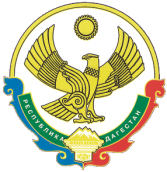 АДМИНИСТРАЦИЯ СЕЛЬСКОГО  ПОСЕЛЕНИЯ«СЕЛЬСОВЕТ ЗУБУТЛИ-МИАТЛИНСКИЙ»АДМИНИСТРАЦИЯ СЕЛЬСКОГО  ПОСЕЛЕНИЯ«СЕЛЬСОВЕТ ЗУБУТЛИ-МИАТЛИНСКИЙ»Наименование программыМуниципальная программа                                          МО СП «сельсовет Зубутли-Миатлинский» «Комплексная программа противодействия идеологии терроризма в МО СП «сельсовет Зубутли-Миатлинский» на 2020 год»Дата принятия решения о разработке программы, дата ее утверждения (наименование и номер соответствующего нормативного правового акта)Постановление Правительства Республики Дагестан от 24.01.2018г. № 6 «Об утверждении государственной программы Республики Дагестан «Комплексная программа противодействия идеологии терроризма в Республике Дагестан на 2018-2020 годы»Муниципальный заказчикАдминистрация МО СП «сельсовет Зубутли-Миатлинский»Основные разработчики программыРабочая группа по противодействию идеологии терроризма и экстремизма на территории МО СП «сельсовет Зубутли-Миатлинский»; (далее –Рабочая группа)Цель и задачи программыЦель: Снижение уровня радикализации различных групп населения, формирование атмосферы неприятия идеологии экстремизма и терроризма;создание социального благополучного пространства, свободного от терроризма и экстремизма, способствующего формированию гражданской ответственности и интеграции позитивных общественных отношений.Задачи: Создание эффективной системы взаимодействия субъектов профилактики терроризма и экстремизма;создание условий для развития гражданского общества в сфере межнационального и межрелигиозного взаимодействия;совершенствование системы муниципального управления в сфере профилактики терроризма и экстремизма;создание механизмов муниципальной поддержки деятельности по социально-культурной адаптации мигрантов;формирование общественного мнения, направленного на создание атмосферы нетерпимости населения к проявлениям экстремистской и террористической идеологии;охват населения информационными материалами антитеррористической и антиэкстремистской направленностиВажнейшие целевые показателиДоля населения, приверженного идеям экстремизма и терроризма (не скрывающего свою принадлежность к националистическим и религиозным организациям, допускающим использование силовых методов);доля населения, приверженного антитеррористической идеологии, прямо указывающего на свое категорическое неприятие идей экстремизма и терроризма;доля населения, оценивающего информационные материалы антитеррористической и антиэкстремистской направленности как часто встречающиеся;увеличение количества мероприятий направленных на противодействие идеологии экстремизма и терроризма;доля населения, знающего о правовых аспектах противодействия экстремизму и терроризму (действующих горячих линиях правоохранительных органов, служб социальной и психологической поддержки, мерах наказания, предусмотренных статьями за преступления террористического и экстремистского характера, способах прекращения участия в террористической деятельности и др.)  Сроки и этапы реализации программыПрограмма реализуется в один этап, в 2020 годуПеречень основных мероприятий- Организационные меры по созданию механизма реализации муниципальной политики в сфере противодействия идеологии экстремизма и терроризма в МО СП «сельсовет Зубутли-Миатлинский»- нормативно-правовое и методическое обеспечение муниципальной политики в сфере противодействия идеологии экстремизма и терроризма в МО СП «сельсовет Зубутли-Миатлинский»;- организация пропаганды и просвещения духовно-нравственного воспитания;- оказание муниципальной поддержки общественным объединениям, создаваемым в целях противодействия идеологии экстремизма и терроризма. Исполнители основных мероприятийрабочая группа по противодействию идеологии терроризма и экстремизма на территории МО СП «сельсовет Зубутли-Миатлинский», МКОУ «Зубутли-Миатлинская СОШ»Объемы и источники финансированияОбъем финансирования за счет средств муниципального бюджета МО СП «сельсовет Зубутли-Миатлинский» в 2020 году –10,0 тыс. рублейОжидаемые конечные результаты реализации программыСтабилизация общественной обстановки в МО СП «сельсовет Зубутли-Миатлинский», усиление защищенности населения села от распространения идеологии экстремизма и терроризма, повышение координации деятельности администрации МО СП «сельсовет Зубутли-Миатлинский» в сфере комплексного противодействия идеологии экстремизма и терроризма, оздоровление духовно-нравственного климата в обществе, повышение доверия граждан к органам государственной власти и правоохранительным органам, укрепление безопасности села.   Система организации контроля за исполнением программыОтветственным исполнителем Программы является рабочая группа по противодействию идеологии терроризма и экстремизма на территории МО СП «сельсовет Зубутли-Миатлинский», обеспечивающий взаимодействие участников Программы, анализ и обобщение результатов их деятельности; контроль за реализацией Программы; Отдел АТК осуществляет координацию деятельности исполнителей по подготовке и реализации программных мероприятий, а также по анализу и рациональному использованию средств муниципального бюджета;обеспечивает эффективное использование средств, выделяемых на реализацию муниципальной программы. Исполнители ежеквартально представляют информацию в отдел АТК, аналитическую справку о реализации предусмотренных мероприятий, достигнутых результатах, перспективах работы.Реализация мероприятий Программы регламентируется законодательством Российской Федерации.На момент принятия Программы дополнительных мер планового регулирования на территории МО СП «сельсовет Зубутли-Миатлинский» для достижения целей программы не требуется.№п/пНаименование целевых показателей (индикаторов)Единица измерения2018г.2019г.123451.Доля населения МО СП «сельсовет Зубутли-Миатлинский», приверженного идеям экстремизма и терроризма (не скрывающего свою принадлежность к националистическим и религиозным организациям, допускающим использование силовых методов)процентов(определяется по итогам опроса)002.Доля населения МО СП «сельсовет Зубутли-Миатлинский», приверженного антитеррористической идеологии, прямо указывающего на свое категорическое неприятие идей терроризмапроцентов(определяется по итогам опроса)95953.Доля населения Кизилюртовского района, оценивающего информационные материалы антитеррористической и антиэкстремистской направленности как часто встречающиеся(процентовопределяется по итогам опроса)30354.Увеличение количества публикаций в религиозных средствах массовой информации, издаваемых в Кизилюртовском районе, направленных на противодействие идеологии экстремизма и терроризма(процентовопределяется по итогам опроса)555.Доля населения МО СП «сельсовет Зубутли-Миатлинский», а, знающего о правовых аспектах противодействия экстремизму и терроризму (действующих горячих линиях правоохранительных органов, служб социальной и психологической поддержки, мерах наказания, предусмотренных статьями за преступления террористического и экстремистского характера, способах прекращения участия в террористической деятельности и др.)процентов(определяется по итогам опроса)2030